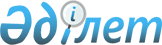 Жол картасын жүзеге асыру аясында 2009-2010 оқу жылына техникалық және кәсіптік білімді мамандарды даярлауға арналған мемлекеттік білім беру тапсырысын бекіту туралы
					
			Күшін жойған
			
			
		
					Алматы қаласы әкімдігінің 2009 жылғы 7 желтоқсандағы N 5/794 қаулысы. Алматы қаласы Әділет департаментінде 2009 жылғы 20 желтоқсанда N 827 тіркелді. Күші жойылды - Алматы қаласы әкімдігінің 2014 жылғы 14 шілдедегі N 3/586 қаулысымен

      Ескерту. Күші жойылды - Алматы қаласы әкімдігінің 14.07.2014 N 3/586 қаулысымен.      Қазақстан Республикасының 2001 жылғы 23 қаңтардағы "Қазақстан Республикасындағы жергілікті мемлекеттік басқару және өзін-өзі басқару туралы", 2007 жылғы 27 шілдедегі "Білім туралы" Заңдарына,  Мемлекет Басшысының 2009 жылғы 6 наурыздағы "Дағдарыстан жаңару мен дамуға" атты Қазақстан халқына арнаған жолдауын жүзеге асыру жөніндегі Қазақстан Республикасы Үкіметінің 2009 жылғы 10 наурыздағы № 274 қаулысына сәйкес Алматы қаласының әкімдігі ҚАУЛЫ ЕТЕДІ:



      1. Жол картасын жүзеге асыру аясында 2009-2010 оқу жылына техникалық және кәсіптік білімді мамандары даярлауға арналған мемлекеттік білім беру тапсырысы қосымшаға сәйкес бекітілсін.



      2. Алматы қаласы Білім басқармасы Жол картасын жүзеге асыру аясында 2009-2010 оқу жылына техникалық және кәсіптік білімді мамандарды даярлауға арналған мемлекеттік білім беру тапсырысын орналастыруды қамтамасыз етсін.



      3. Осы қаулының орындалуын бақылау Алматы қаласы әкімінің орынбасары С. Сейдумановқа жүктелсін.



      4. Осы қаулы алғашқы ресми жарияланған күннен он күнтізбелік күн өткеннен кейін қолданысқа енгізіледі.      Алматы қаласының әкімі                  А. Есимов

Алматы қаласы әкімдігінің

2009 жылғы 07 желтоқсандағы

№ 5/794 қаулысына қосымша Жол картасын жүзеге асыру аясында 2009-2010 оқу жылына

техникалық және кәсіптік білімді мамандарды даярлауға

арналған мемлекеттік білім беру тапсырысы
					© 2012. Қазақстан Республикасы Әділет министрлігінің «Қазақстан Республикасының Заңнама және құқықтық ақпарат институты» ШЖҚ РМК
				Оқу орнының атауыОқушылар қабылдауОқушылар қабылдауОқушылар қабылдауОқушылар қабылдауОқушылар қабылдауОқу орнының атауыМамандықтардың коды мен атауыБазалық біліміМемлекеттік білім беру тапсырысы (күндізгі)2009 жылдың 4 айында бір маманды оқытуға жұмсалатын қаржы жылындағы шығынның орташа құны (мың теңге)2010 жылдың 8 айында бір маманды оқытуға жұмсалатын қаржы жылындағы шығынның орташа құны (мың теңге)"Алматы техно-

логия-

лық уни-

вер-

сите-

ті" АҚ1218000-Азық-

түлік өндірісі11 сынып15064,125150"Алматы техно-

логия-

лық уни-

вер-

сите-

ті" АҚ1219000-Нан пісіру, макарон және кондитер өндірісі11 сынып3064,125150"Алматы техно-

логия-

лық уни-

вер-

сите-

ті" АҚ1223000-Сыра, алкогольсіз және спиртті ішімдіктер өндірісі11 сынып3064,125150"Алматы техно-

логия-

лық уни-

вер-

сите-

ті" АҚ1224000-Сүт тағамдарының өндірісі11 сынып3064,125150